Publicado en Barcelona el 01/04/2019 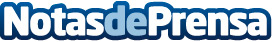 Después de su gran éxito con Vueling en 4YFN, MeltinLab Barcelona vuelve el 4 de abrilConocerles mejor y reservar una plaza en su sitio web. MeltinLab Barcelona se asoció con Vueling durante el evento 4YFN, organizando 3 workshops para los participantes a la conferencia. Fundado por Kevin Markowski, Matthieu Astarita y Jean-Philippe Zdunek, MeltinLab es el hub de innovación de vanguardia de Barcelona, en el mismo centro de la ciudadDatos de contacto:Matthieu Astarita+33768168236Nota de prensa publicada en: https://www.notasdeprensa.es/despues-de-su-gran-exito-con-vueling-en-4yfn Categorias: Marketing Emprendedores E-Commerce Recursos humanos http://www.notasdeprensa.es